AP Human Geography				Unit 2b Migration Review				Mr. Stepek		Examine the graph below which represents the percentage of the American populaiton lviing in different environments over time. 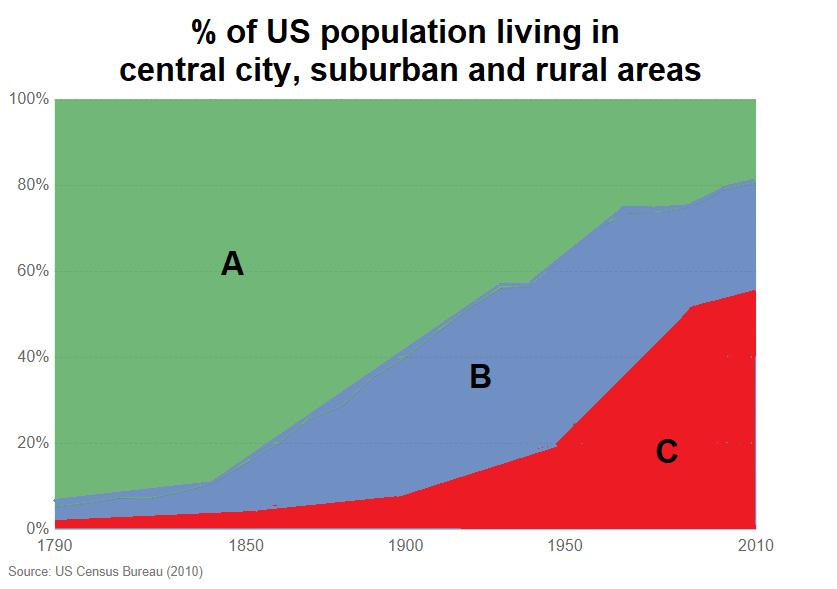 IDENTIFY the environment (central city, suburban or rural) represented by each A, B and C.IDENTIFY the APHG term that is represented by the interregional migration between areas A and B between the years 1850 and 1950.DESCRIBE a pull factor that accounts for the interregional migration between areas A and B between the years1850 and 1950.DESCRIBE a push factor that accounts for the interregional migration between areas A and B between the years 1850 and 1950. IDENTIFY the APHG term that is represented by the intraregional migration between areas B and C after the year 1950.DESCRIBE a pull factor that accounts for the intraregional migration between areas B and C after the year 1950.DESCRIBE a push factor that accounts for the intraregional migration between areas B and C after the year 1950.EXPLAIN a socioeconomic effect on area B of the intraregional migration between areas B and C after the year 1950.Examine the following map regarding reapportionment.  In order to answer the following questions you will have to incorporate learning form Unit 4 as well.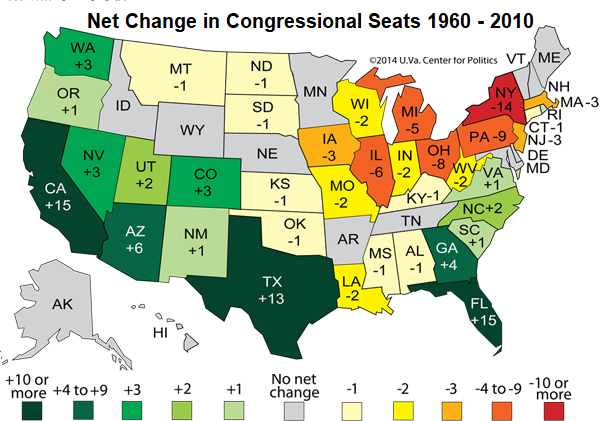 EXPLAIN the process of reapportionment.IDENTIFY an interregional migration that would have resulted in the reapportionment reflected in the map above.DESCRIBE an environmental pull factor that would have resulted in the interregional migration identified under part b.EXPLAIN an economic push factor that would have resulted in the interregional migration identified under part b.Examine the map below reflecting the change in the center of U.S. population  from 1790 to 2010.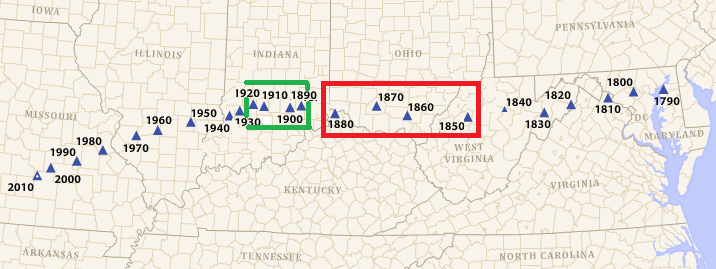 COMPARE the change in the center of U.S. population between the 30-year periods from 1850 to 1880 (red box) and the 30-year period from 1890 to 1920 (green box).DESCRIBE one economic pull factor that would explain the change in the center of U.S. population from 1850 to 1880.EXPLAIN the magnitude of the change in the center of U.S. population from 1890 to 1920.  Examine the global map of net-migration over the last two decades. Answers to the questions below will have cross over application to both Unit 3 Cultural Geography and Unit 4 Political Geography.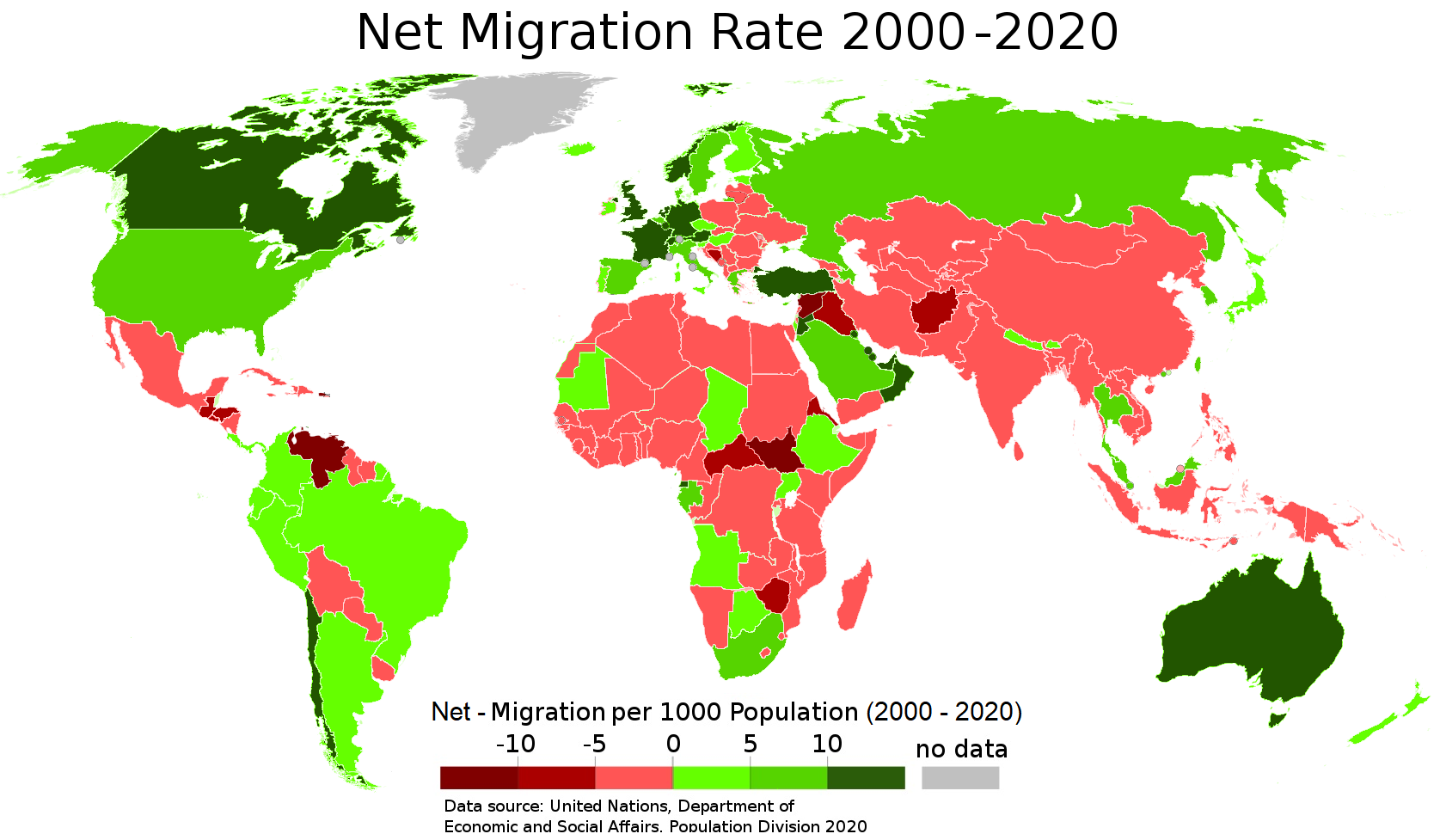 EXPLAIN the global pattern of net-migration using Zelinsky’s Migration Transition Model.DESCRIBE a common political push factor in many countries with very high (> -5) out-migration rates using two examples from the map.EXPLAIN an economic push factor for the net migration pattern within Europe between 2000 and 2020.EXPLAIN a political reason for Europe’s migration pattern in years between 2000 – 2020.EXPLAIN a cultural/social impact on Western Europe of net in-migration.IDENTIFY the reason why the Persian Gulf States have net in-migration.The bar graph below refers to immigration streams into the United States.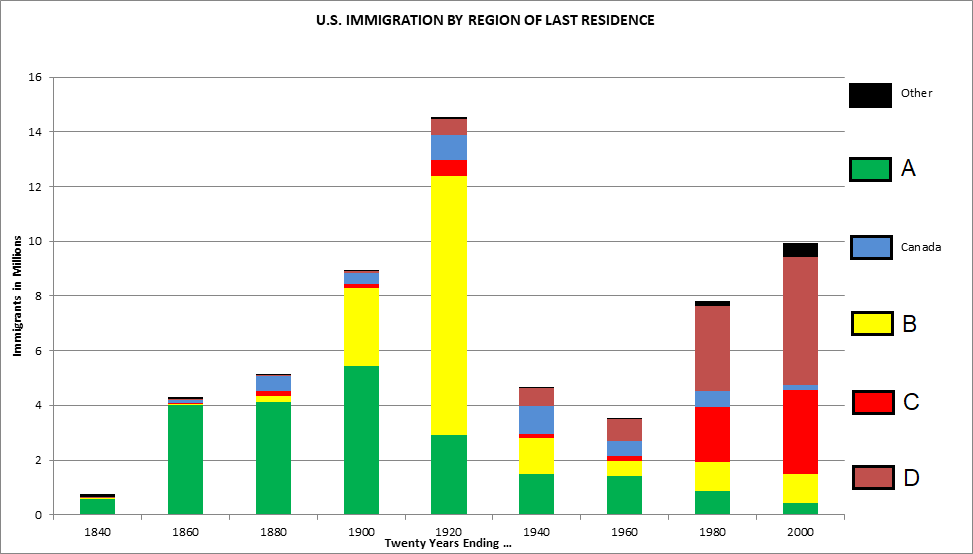 IDENTIFY the global region(s) represented for each migration stream A, B, C and D.DESCRIBE an environmental push factor for migration stream A.EXPLAIN an economic push factor common for migration streams B, C and D.DESCRIBE a specific non-economic push factor for migration stream B.IDENTIFY an economic pull factor for migration stream B.DESCRIBE a political reason for the uptick in immigration in years after 1960.DEFINE four ways an immigrant can gain legal entrance into the United States.